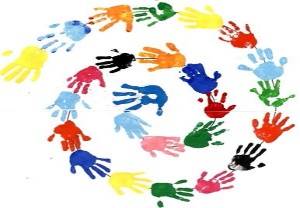 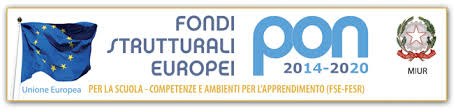 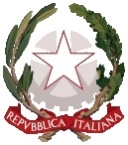 M I N I S T E R O   D E L L’ I S T R U Z I O N EUFFICIO SCOLASTICO REGIONALE PER LA LOMBARDIA   I S T I T U T O   C O M P R E N SI V O   M A R T I R I  D E L L A   L I B E R T A’20099 SESTO SAN GIOVANNI (MI) – VIA F. CAVALLOTTI, 88 –AMBITO 23 - C.M. MIIC8A5005 – C.F. 85034200155  -  c.u.f.e. UFD4WG - Tel.  02365831website: https://www.ic-martiridellaliberta.edu.it/segreteria@ic-martiridellaliberta.edu.it – miic8a5005@pec.istruzione.it  -  miic8a5005@istruzione.itCirc. n° 12 	 	   Sesto San Giovanni, 03 settembre 2020Ai genitori degli alunni della scuola     secondaria di 1° grado  Don Lorenzo MilaniAi docenti ed al personale  ATA della scuola secondaria di 1° grado OGGETTO: Uscita dei minori di 14 anni dai locali scolastici – Autorizzazione all’uscita autonoma.      Si comunica che l’art. 19 bis del decreto-legge 16 ottobre 2017 n. 148, convertito in legge 4 dicembre 2017 n. 172, dispone che i genitori, i tutori ed i soggetti affidatari dei minori di 14 anni, in considerazione dell’età, del grado di autonomia e dello specifico contesto, possano autorizzare le istituzioni scolastiche a consentirne l’uscita autonoma al termine dell’orario scolastico.      La stessa norma ha stabilito che detta “autorizzazione esonera il personale scolastico dalla responsabilità connessa all’obbligo di vigilanza”.     Analoga autorizzazione può essere rilasciata dai genitori, dai tutori e dai soggetti affidatari anche agli enti locali gestori dei servizi di trasporto scolastico relativamente all’utilizzo autonomo del servizio da parte dei minori di 14 anni.     In relazione a quanto sopra esposto, non sarà possibile, in mancanza di specifica autorizzazione, permettere l’uscita autonoma dei minori dai plessi scolastici.     Invito quindi i genitori in indirizzo che intendono autorizzare l’uscita autonoma dei minori a compilare l’allegata modulistica e a riconsegnarla ai coordinatori di classe il primo giorno di scuola.    I genitori che non intendono autorizzare l’uscita autonoma o che non avranno consegnato la citata autorizzazione dovranno, personalmente o tramite maggiorenne delegato, provvedere al ritiro dei figli al termine delle attività didattiche.     L’autorizzazione in oggetto è valida per l’intero anno scolastico ma potrà essere in qualsiasi momento revocata dai genitori o, in caso di comportamenti o situazioni a rischio, dal Dirigente Scolastico.      Per qualsiasi ulteriore informazione è possibile contattare gli uffici di segreteria. Cordiali saluti                   La Dirigente Scolastica         Dott.ssa Catia Di Gennaro  /vs Firma autografa sostituita a mezzo stampa, ai sensi        dell’art. 3, comma 2, del D.Lgs. n. 39/93